Le Jardin de Mme McQuaid MurphyJe fais du jardinage.  Aide-moi à construire une clôture autour de mon jardin pour que Bear arrête de jouer dans mon jardin.Voici mon jardin et les dimensions.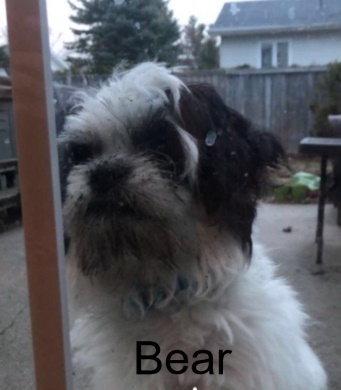 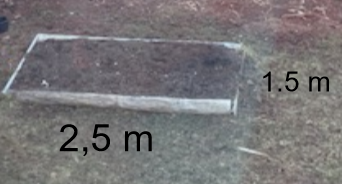 Combien de clôture est-ce que j’ai besoin d’acheter?Quel est l’air de mon petit jardin?